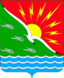 СОВЕТ ДЕПУТАТОВМУНИЦИПАЛЬНОГО ОБРАЗОВАНИЯЭНЕРГЕТИКСКИЙ ПОССОВЕТ НОВООРСКОГО РАЙОНА ОРЕНБУРГСКОЙ ОБЛАСТИТРЕТИЙ СОЗЫВР Е Ш Е Н И Е 31.07.2020                           п. Энергетик                               № 350О внесении изменений в решение Совета депутатов муниципального образования Энергетикский поссовет Новоорского района Оренбургской области от 13.12.2019 № 311 «О передаче части полномочий муниципального  образования Энергетикский поссовет Новоорского района Оренбургской области в сфере архитектуры и  градостроительства  муниципальному образованию Новоорский район Оренбургской области на 2020 – 2022 годы»Руководствуясь Федеральным законом от 06.10.2003 №131-ФЗ «Об общих принципах организации местного самоуправления в Российской Федерации», Градостроительным кодексом Российской Федерации, на основании письма Министерства строительства, жилищно-коммунального хозяйства, дорожного хозяйства и транспорта Оренбургской области от 02.04.2020 №07/421-исх «По проверке соблюдения органами местного самоуправления Оренбургской области законодательства о градостроительной деятельности», письма администрации муниципального образования Новоорский район Оренбургской области от 12.05.2020 №01/01-1534, Уставом муниципального образования  Энергетикский поссовет Новоорского района Оренбургской области, Совет депутатов муниципального образования Энергетикский поссовет Новоорского района Оренбургской области,Р Е Ш И Л:1. Внести изменения в решение Совета депутатов муниципального образования Энергетикский поссовет Новоорского района Оренбургской области от 13.12.2019 №311 «О передаче части полномочий муниципального  образования Энергетикский поссовет Новоорского района Оренбургской области в сфере архитектуры и  градостроительства  муниципальному образованию Новоорский район Оренбургской области на 2020 – 2022 годы» (далее по тексту – Решение), а именно в Приложении №1 к Решению абзацы 1 и 2 исключить.2. Направить настоящее решение в Совет депутатов муниципального образования Новоорский район Оренбургской области для рассмотрения и принятия.3. Администрации муниципального образования Энергетикский поссовет Новоорского района Оренбургской области заключить с Администрацией муниципального образования Новоорский район Оренбургской области дополнительное соглашение к соглашению между органом местного самоуправления поселения и органом местного самоуправления муниципального образования Новоорский район Оренбургской области о передаче осуществления части полномочий по решению вопросов местного значения в сфере архитектуры и градостроительства  от  01.01.2020 с учетом принятых изменений.4. Опубликовать данное решение в   печатном  средстве массовой информации муниципального образования Энергетикский поссовет Новоорского района Оренбургской области «Правовой бюллетень муниципального образования Энергетикский поссовет» и разместить на официальном сайте администрации муниципального образования Энергетикский поссовет в сети  «Интернет» www.energetik56.ru.5. Настоящее решение вступает в силу со дня его официального опубликования и распространяется на правоотношения, возникшие в период с 1 января 2020 года.6. Контроль исполнения настоящего решения возложить на комиссию по бюджету, экономике, поселковому хозяйству и муниципальной собственности.Председатель Совета депутатов                           муниципального образования                                                                                         Энергетикский поссовет  ________________    В.В. Рязанов                        Исполняющий полномочия главы муниципального образования Энергетикский поссовет ______________  Е.В. Якунин